EK-1 Kayıt Sildirme BelgesiEK-2 Öğrenci Kimlik KartıT.C.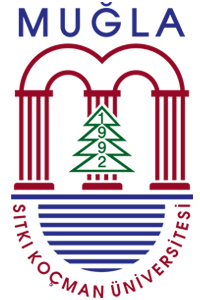 MUĞLA SITKI KOÇMAN ÜNİVERSİTESİSAĞLIK BİLİMLERİ ENSTİTÜSÜKAYIT SİLDİRME TALEP FORMUAna Bilim Dalı: ……………………………………………………………………………………………………………………………………..Program: ………………………………………………………………………………………………………………………………………………Öğrencinin Adı Soyadı: ……………………………………………………………………………………………………….…………….….Öğrenci Numarası: ………………………………………………………………………………………………………………..……………..Danışmanın Unvanı Adı Soyadı: ……………………………………………………………………………………………………….....ÖĞRENCİ TARAFINDAN DOLDURULACAKTIRYukarıda bilgilerimin yazıldığı Enstitünüz öğrencisiyim. Aşağıda belirtmiş olduğum nedenden dolayı kendi isteğimle kaydımı sildirmek istiyorum. Öğrenci Belge İşlemlerinden (belge.mu.edu.tr) kayıt sildirme belgesi (EK-1) talebinde bulunup ilgili birimlerden “kayıt sildirmede sakınca yoktur” imzalarını tamamlattım.Bilgilerinizi ve gereğini arz ederim.Kayıt Sildirme Gerekçesi Maddi Nedenler	 Kişisel Nedenler	 Yatay Geçiş*	 Diğer Nedenler**	*	……………………………………………………………………………………………………………………………………………………………………		(Kabul edildiğiniz Üniversite, Enstitü, Ana Bilim Dalı ve Program bilgilerini yazınız)	**	………………………………………………………………………………………………………….....................…………….…….. (Belirtiniz)	Tarih	İmza